KENDRIYA VIDYALAYA NO.1 KOTACBSE RESULT CLASS X 2021-22TOPPERS (OVERALL)TOPPERS (OVERALL)SUBJECT WISE PICLASSTOTAL APPEAREDPASSCOMPPASS%X2022022010199.50APPEAREDPASSEDFAIL AND COMPABSTPASS %0-32.933-44.945-59.960-74.975-89.990-100A1A2B1B2C1C2D1D2EGRADE COUNTNXWPI2022011099.5012485960231211451531241291281347521011594560.01ROLLPHOTONAMETOTALPASS%POSITION11203736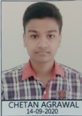 CHETAN AGRAWAL48597I11203775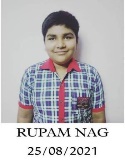 RUPAM NAG47695.2II11203716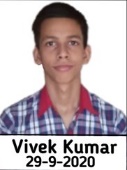 VIVEK KUMAR47695.2II11203722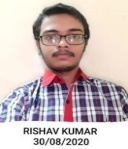 RISHAV KUMAR47595III11203794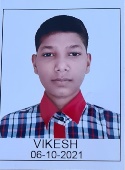 VIKESH47194.2IV11203660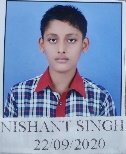 NISHANT SINGH47094VSubjectAppearedPassedPass %A1A2B1B2C1C2 D1D2ENWPIEnglish2022021002123332919293711092056.96Hindi202202100926353527292615090155.75Science2022021003429311530252513099461.50S St2022021002527202722223029088754.88Maths Basic929096.73101516111211105244259.91Maths Standard1101101002225187191261061970.34